New Leaf Nutrition LLCJulia Hincman-Francavilla MS, RD, CSO, LDN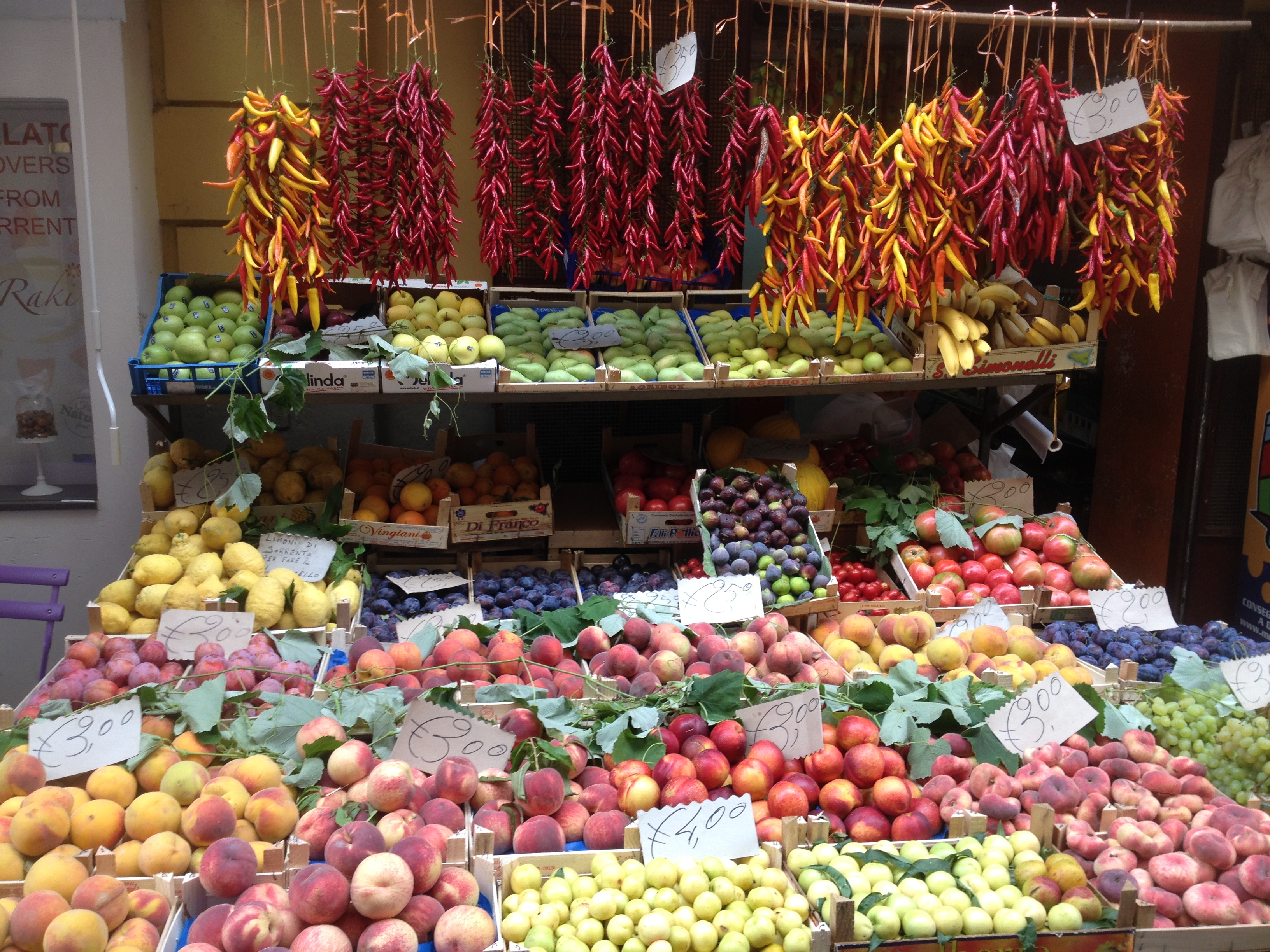 Registered Dietitian10 Colonial Road Salem, MA 01970Newleafnutrition1@gmail.com617-306-3897Please send or email this form to newleafnutrition1@gmail.com  prior to nutrition appointment if possible. This form will be kept confidential. Client Name: ________________________________________________________________________________Date of Birth: ______________________________Phone number: _______________________________Email: _______________________________________Address: ______________________________________________________________________________________Occupation: _________________________________ Employer: ____________________________________How would you prefer to be reminded of appointment?:      Email/Phone/TextPhysician: ____________________________________________________________Phone: ______________________________ Address:  ______________________________________________Reason for Referral: _________________________________________________________________________Name of Person Responsible for Bill: ______________________________________________________Past Medical History: ________________________________________________________________________________________________________________________________________________________________________________________________________________________________________________________________________Medications: _________________________________________________________________________________________________________________________________________________________________________________Weight History:Current Weight: __________________Height: ___________________Weight Goal: ___________________How would you describe your weight over the past year? ________________________________________________________________________________________________Have you ever tried to gain or lose weight? _______________________________________Were you successful? _______________________________________________________What worked/didn’t work? ________________________________________________FoodsDo you prefer to avoid or include specific foods? Are you following a specific diet? Favorite Foods:Least Favorite Foods: Do you like fruits?Do you like vegetables? Activity:Are you active?  _________________________How many hours per day?  _________________________________________________________How many days per week? _________________________________________________________Do you enjoy being active? _________________________Stress:Stress level (on a daily basis):      1     2      3      4       5      6      7      8      9      10 			                  No stress			                 Lots of stress_________________________________________________________________________________________________****What are your goals? ******** __________________________________________________________________________________________________________________________________________________________________________________________________Three-Day Diet JournalInstructions: Please all foods and drinks consumed. It is helpful if you could list the time of day you ate, what you ate, and portion sizes. Please include everything you put in your mouth i.e. gum, drinks, added butter etc). If you did not consume one of the meals or snacks below, write “none”. Day 1Day 2Day 3BreakfastSnackLunchSnackDinnerSnack